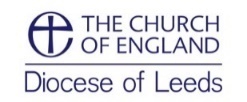 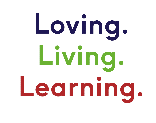 IME Mileage expenses claim formName:*Transport should be shared whenever possible.  Mileage may not be payable if journeys are not shared when reasonable to do so.** Bike Mileage Rates	20p per mile    Car Mileage Rates	Up to 10,000 miles - 45p    Over 10,000 miles - 25p - This applies to all engine sizes   			Rate for car sharing – 50pI confirm that these expenses have been wholly, necessarily and exclusively incurred in the course of authorised duties and that my total mileage to date is correctly disclosed.Signature of claimant:……………………………………………….……………….….…. Date:…………………..Signature of budget holder:…………………………………………….………….……… Date:…………………..IMETRAV  CLEDApproved claims will be paid into your bank by BACS transfer. Please provide details if you haven’t done so already. (If you are being paid a stipend the diocese will already have these details). Bank:……………………………………………….Sort Code:…………………………………………Account Name:…………………………………… Account Number:…………………………………                                                                                                                                        Note:Expenses should be claimed twice a yearClaims may only be made for expenses incurred whilst travelling to or from sessions in the IME programme.When completed please return this sheet to your CDO for authorization (see website to discover your episcopal area CDO).  Once authorized, your CDO will forward it for processing.